
Parental Consent Form
Minor Student Enrollment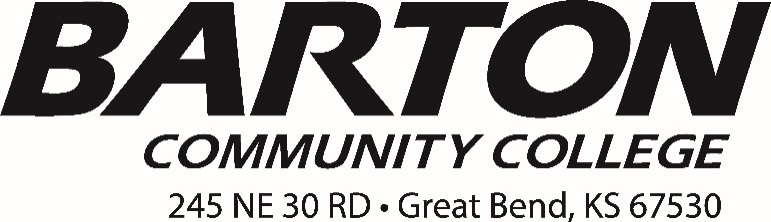 
_________________________________________________________________________Students under the age of 18 must submit written parent/guardian permission in order to take Barton Community College classes.  Submit this form by mail or email by the refund date listed on the attached letter in order for your student to earn college credit for their class.  If you DO NOT consent to your student taking Barton Community College classes, your student will be dropped from their college credit classes.As the parent or legal guardian of   ___________________________________________,
						      Student’s Name_____________________, attending ___________________________________________________
           Date of Birth					High School Name______I hereby consent to his/her enrollment as a student at Barton Community College.  In addition to such consent, I hereby acknowledge and accept the following conditions of enrollment:A minor student will be subject to the rules, regulations, and policies of the college.______I DO NOT consent for my under-18 age child to take Barton Classes and understand that checking this option will remove them from any class in which they’ve already enrolled.
Financial ResponsibilityAs the parent/guardian of a minor student, I approve the enrollment in any Barton Community College course until the students turns 18 years old. I also acknowledge I have read Barton’s Refund Policy.I understand that I am responsible for all tuition, fees, and fines that may be incurred related to my under-18 student’s enrollment at the Barton Community College. Parent/Guardian Name: ______________________________Relationship to Student _____________
Phone Number: ____________________ Email Address:____________________________________Parent/Guardian Signature: ______________________________ Date: _____________________________________________________________________Student Information Release AuthorizationThe student agrees to the exchange of academic information between the participating institutions, including financial information, student grades, and attendance. The student gives permission to release Barton Community College student information to their parents/guardians in accordance with Federal Law. Authorized individual:  __________________________________________ Relationship: __________Authorized individual:  __________________________________________ Relationship: __________
Student Signature   ___________________________________   Date _____________Los estudiantes menores de 18 años deben presentar un permiso por escrito del padre/tutor para poder tomar clases en Barton Community College. Envíe este formulario por correo o correo electrónico antes de la fecha de reembolso que se indica en la carta adjunta para que su estudiante obtenga créditos universitarios para su clase. Si NO da su consentimiento para que su estudiante tome clases de Barton Community College, su estudiante será eliminado de sus clases de créditos universitarios.Como padre o tutor legal de _____________________,  __________________                                                 El nombre del estudiante       fecha de nacimientoAsistiendo,______________________________________________________                                                 Nombre de la escuela secundaria______Por lo presente doy mi consentimiento para su inscripción como estudiante en Barton Community College. Además de dicho consentimiento, reconozco y acepto las siguientes condiciones de inscripción:Un estudiante menor de edad estará sujeto a las normas, reglamentos y políticas de la universidad.______NO doy mi consentimiento para que mi hijo menor de 18 años tome clases de Barton y entiendo que marcar esta opción lo eliminará de cualquier clase en la que ya se haya inscrito.Responsabilidad financieraComo padre/tutor de un estudiante menor de edad, apruebo la inscripción en cualquier curso de Barton Community College hasta que el estudiante cumpla 18 años. También reconozco que he leído la Política de reembolso de Barton.Entiendo que soy responsable de todas las matrículas, tarifas y multas en las que se pueda incurrir en relación con la inscripción de mi estudiante menor de 18 años en Barton Community College.Nombre del padre/tutor: __________________Relación con el estudiante ___________Número de teléfono: __________ Dirección de correo electrónico: _________________Firma del padre/tutor: ______________________________ Fecha: __________________________________________________________Autorización de divulgación de información del estudianteEl estudiante acepta el intercambio de información académica entre las instituciones participantes, incluida la información financiera, las calificaciones del estudiante y la asistencia. El estudiante da permiso para divulgar la información del estudiante de Barton Community College a sus padres/tutores de acuerdo con la Ley FederalIndividuo autorizado: __________________________________ Relación: __________Individuo autorizado: __________________________________ Relación: __________Firma del estudiante _________________________________ Fecha _____________